ИНСТРУКТАЖ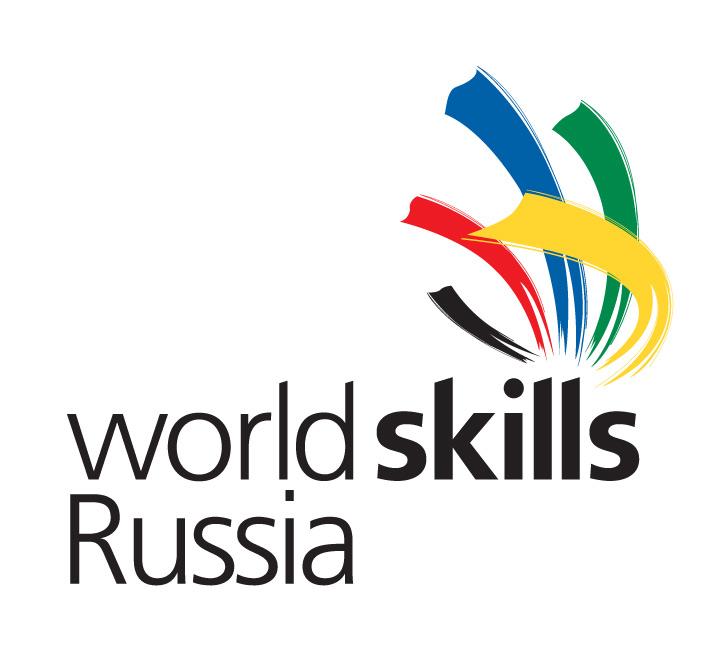  по безопасности при проведении культурно-массовых мероприятий в рамках соревнования: Демонстрационный экзамен по стандартам WorldSkills Russia1. Общие требования безопасности1.1. Вся полнота ответственности за соблюдение требований охраны труда и обеспечение безопасности участников культурно-массового мероприятия возлагается на сопровождающее лицо, которое закреплено за участником по Приказу от направляющей организации.1.2. В свою очередь, сопровождающие лица (эксперты, главные эксперты) должны провести инструктаж по правилам безопасности со всеми участниками массового мероприятия с регистрацией в установленной форме.1.3. На время проведения массового мероприятия должно быть обеспечено дежурство инструкторов в составе, достаточном для поддержания порядка и безопасности участников, но не менее 2-х человек.1.4. Для оказания первой помощи в случае ухудшения здоровья или получения травмы участником мероприятия организаторы должны быть обеспечены аптечками, укомплектованными необходимыми медикаментами и перевязочными средствами.1.5. При проведении культурно-массовых мероприятий возможно воздействие на участников следующих опасных и вредных факторов:- пожарная опасность;- шалости и хулиганские действия участников, нарушение правил и культуры поведения во время массового мероприятия.1.6. Знание и соблюдение требований настоящей Инструкции является обязанностью всех лиц (организаторов, конкурсантов, волонтеров, экспертов всех категорий), участвующих в культурно-массовых мероприятиях, а в случае несоблюдения требований в соответствии с законодательством РФ на нарушителя могут быть наложены различные виды ответственности в установленном законодательством РФ порядке.2. Требования безопасности перед началом культурно-массового мероприятия2.1. Лица, назначенные организаторами проведения культурно-массовых мероприятий, перед их началом должны тщательно осмотреть все и убедиться в отсутствии нарушений правил пожарной безопасности.2.2. Организаторы не могут самостоятельно менять сценарий мероприятия, время начала и окончания, самостоятельно предпринимать какие-либо действия по изменению программы мероприятия.3. Требования безопасности при проведении культурно-массового мероприятия3.1. Участники культурно-массового мероприятия при его проведении должны демонстрировать высокую культуру поведения и общения, вежливость, доброжелательность, умение отдыхать, безусловное выполнение всех указаний и запретов организаторов мероприятия.Не разрешается курение, применение открытого огня (факелы, свечи, и т.п.) и других видов огневых эффектов, которые могут привести к пожару.3.2. В местах массового пребывания участников мероприятия постоянно должны находиться организаторы и волонтеры и специальные службы (при необходимости).3.3. Участники, находящиеся в состоянии алкогольного или наркотического опьянения или совершающие любые хулиганские действия, должны быть немедленно удалены из мест массового пребывания людей, и к ним должны быть приняты соответствующие меры воздействия (в зависимости от степени антиобщественного поведения и возраста).4. Требования безопасности в аварийных ситуациях4.1. При любых признаках аварийной ситуации (сигнал аварии, крики людей, запах дыма, и т.п.) первоочередная задача организаторов – обеспечить безопасность участников мероприятия и создать условия для быстрой эвакуации.4.2. Общее руководство действиями в аварийных ситуациях возлагается на руководителя мероприятия или на лицо, замещающее его на период проведения культурно-массового мероприятия.4.3. Руководитель и инструкторы должны быть оперативно извещены об аварийной ситуации, ее развитии, тяжести связанных с ней последствий.В толпе спастись в условиях паники почти безнадежно. Организаторам и дежурным необходимо предпринимать обдуманные активные действия тогда, когда паника и массовое бегство только предполагается.4.4 При возникшем пожаре действия всех лиц должны соответствовать требованиям инструкции по пожарной безопасности, утвержденной руководителем.Для человека, оказавшегося в месте массового скопления людей в момент чрезвычайных ситуаций, существуют две основные задачи, на которых он должен сосредоточиться:-  защитить грудную клетку от сдавливания-  и постараться не упасть при быстрой эвакуации.4.5. При эвакуации участников мероприятия запрещается нагибаться за уроненными вещами, наклоняться, поправлять обувь, реагировать на боль в ногах и теле, останавливаться в бегущей толпе, поднимать руки над головой (можно погибнуть от сдавливания грудной клетки), опускать руки вниз (их невозможно будет вытащить).4.6. Организаторы должны приложить все усилия, чтобы контролировать поведение участников в аварийных ситуациях.4.7. Разговаривать с эвакуируемыми следует в тональностях, к которым она предрасположена: твердо, уверенно, безапелляционно, предпринимать любые меры, направленные на стабилизацию настроения, исключение аффектных состояний.4.8. Лицам, пострадавшим в аварийной ситуации, должна быть оказана своевременно первая помощь и обеспечена, в случае необходимости, доставка в лечебное учреждение.